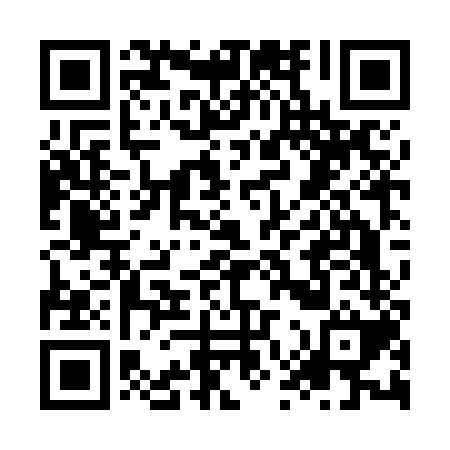 Prayer times for Bantayan Island, PhilippinesWed 1 May 2024 - Fri 31 May 2024High Latitude Method: NonePrayer Calculation Method: Muslim World LeagueAsar Calculation Method: ShafiPrayer times provided by https://www.salahtimes.comDateDayFajrSunriseDhuhrAsrMaghribIsha1Wed4:135:2611:422:555:587:072Thu4:125:2611:422:555:587:083Fri4:125:2611:422:565:587:084Sat4:115:2511:422:565:597:085Sun4:115:2511:422:575:597:086Mon4:105:2511:422:575:597:097Tue4:105:2411:422:585:597:098Wed4:105:2411:422:585:597:099Thu4:095:2411:422:585:597:1010Fri4:095:2311:412:596:007:1011Sat4:085:2311:412:596:007:1012Sun4:085:2311:413:006:007:1113Mon4:085:2311:413:006:007:1114Tue4:075:2211:413:016:017:1115Wed4:075:2211:413:016:017:1216Thu4:075:2211:413:016:017:1217Fri4:065:2211:413:026:017:1218Sat4:065:2211:423:026:017:1319Sun4:065:2211:423:036:027:1320Mon4:055:2111:423:036:027:1321Tue4:055:2111:423:046:027:1422Wed4:055:2111:423:046:027:1423Thu4:055:2111:423:046:037:1524Fri4:055:2111:423:056:037:1525Sat4:045:2111:423:056:037:1526Sun4:045:2111:423:066:047:1627Mon4:045:2111:423:066:047:1628Tue4:045:2111:423:066:047:1629Wed4:045:2111:433:076:047:1730Thu4:045:2111:433:076:057:1731Fri4:045:2111:433:076:057:18